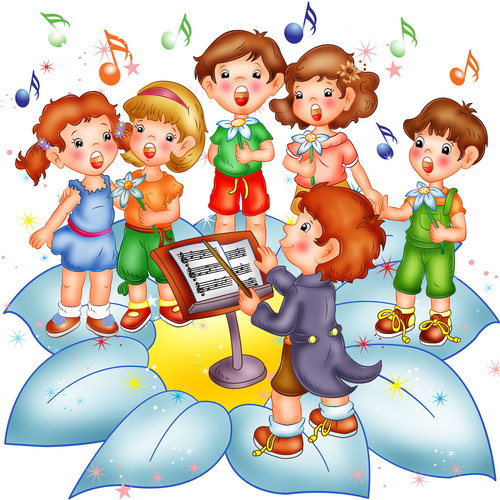     Музыка является одним  из     средств полоролевого           воспитания   детей.       «Среди многочисленных  средств  воздействия   на юное        сердце  важное место               принадлежит                    МУЗЫКЕ»              В.А.СухомлинскийСодержание .характер,жанры музыкальных произведений -неисчерпаемый источник,потенциал  которого нужно активно  использовать  в процессе  гендерного  воспитания.  Знания ,умения и навыкиприобретённые в процессе гендерного воспитания, культура                   взаимоотношений девочек и мальчиков проявляются при проведении праздников,развлечений: «Сильные ,ловкие .смелые»«День Защитника Отечества»«Мамин праздник», «Путешествие в страну мальчиков и девочек»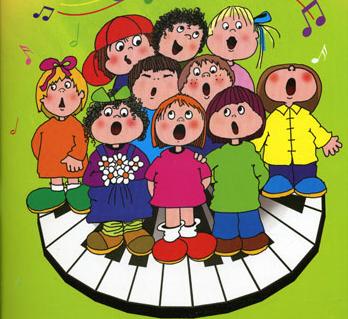      МКДОУ «Детский сад №25                     «Солнышко»                       г.Сысерть  Гендерное воспитание                        детей дошкольного возраста           в процессе        музыкальной            деятельности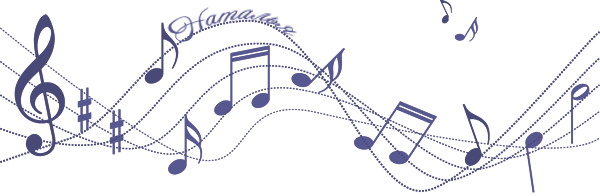 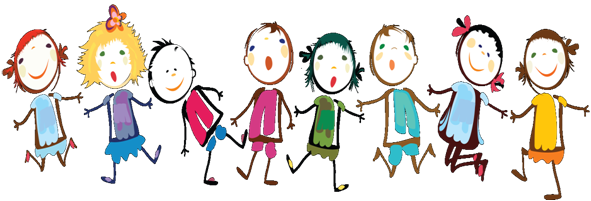  Составитель :Крушинских О.Л.,            музыкальный руководитель,высшая квалификационная категория                          2014 г.Особенности гендерной принадлежностипроявляются   в    разных    видах образовательной области . «Музыка»            1 раздел.Музыкально- ритмические                  движения2 разделПение и песенное творчество3 раздел Танцевальное творчество4 раздел Игры и игровое творчество5 раздел Игра на детских музыкальных                 инструментахВ образовательной  области «Музыка»созданная   гендероориентированная образовательная среда, способствуетразвитию личности в соответствии с её природным потенциалом.Учитываются психологические портреты мальчиков и девочек,подбираются песни,танцы,игры согласно гендерной принадлежности дошкольников, начиная с трёхлетнего возраста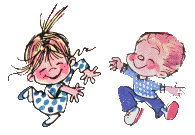 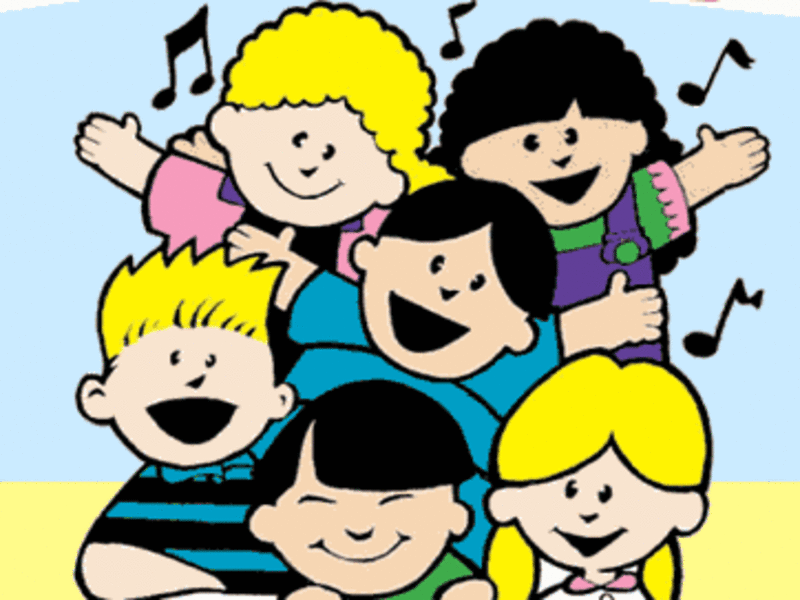           «Гендер»  -     (анг. gender – род),       который обозначает        социальный пол,      как продукт культуры .            Гендерность-       это  о том ,  что есть    мальчики, и есть девочки     Целью данного  направления     является:необходимость                                              сформировать понятия у ребёнка о половой принадлежности.Задачи:Воспитывать уважительное отношение мальчиков к девочкамВоспитывать межличностные отношения между мальчиками и девочкамиВоспитывать элементарные правила этикета разнополых детей Развивать лидерство , инициативу, чувство товарищества взаимопомощи и трудолюбия через песни. танцы и музыкальные игрыВоспитывать умение эмоционального выражения, раскрепощённостии и творчества движения мальчиков и девочек в парных танцах 